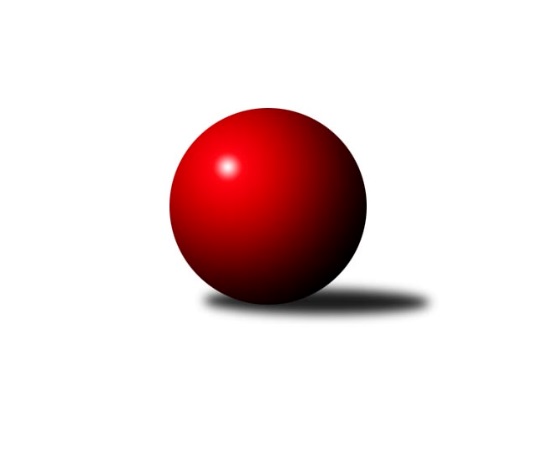 Č.6Ročník 2019/2020	16.7.2024 Divize AS 2019/2020Statistika 6. kolaTabulka družstev:		družstvo	záp	výh	rem	proh	skore	sety	průměr	body	plné	dorážka	chyby	1.	KK Konstruktiva Praha  B	6	4	1	1	31.0 : 17.0 	(43.0 : 29.0)	2614	9	1802	813	32.8	2.	TJ Sparta Kutná Hora	6	4	1	1	30.0 : 18.0 	(36.5 : 35.5)	2553	9	1752	800	26.5	3.	SK Meteor Praha	6	4	1	1	29.0 : 19.0 	(42.5 : 29.5)	2470	9	1722	748	38.5	4.	TJ Sokol Praha-Vršovice	6	4	1	1	28.5 : 19.5 	(40.5 : 31.5)	2529	9	1758	770	38.3	5.	AC Sparta Praha	6	4	0	2	31.0 : 17.0 	(43.5 : 28.5)	2615	8	1770	845	25.7	6.	TJ Praga Praha	6	2	2	2	27.0 : 21.0 	(44.0 : 28.0)	2574	6	1764	809	36.5	7.	TJ AŠ Mladá Boleslav	6	3	0	3	23.0 : 25.0 	(36.5 : 35.5)	2543	6	1741	802	39	8.	TJ Sokol Benešov B	6	3	0	3	23.0 : 25.0 	(32.5 : 39.5)	2512	6	1749	763	43.8	9.	KK Slavia Praha	6	3	0	3	22.0 : 26.0 	(35.0 : 37.0)	2465	6	1689	776	28	10.	KK Slavoj Praha B	6	2	0	4	23.0 : 25.0 	(31.5 : 40.5)	2557	4	1752	806	30.8	11.	PSK Union Praha	6	2	0	4	19.0 : 29.0 	(29.0 : 43.0)	2387	4	1680	707	41.7	12.	KK Vlašim	5	1	1	3	13.0 : 27.0 	(22.5 : 37.5)	2454	3	1717	736	46	13.	TJ Sokol Brandýs n. L.	6	1	1	4	21.5 : 26.5 	(37.5 : 34.5)	2479	3	1712	768	38.2	14.	TJ Neratovice	5	0	0	5	7.0 : 33.0 	(17.5 : 42.5)	2441	0	1697	744	37.8Tabulka doma:		družstvo	záp	výh	rem	proh	skore	sety	průměr	body	maximum	minimum	1.	TJ Sparta Kutná Hora	4	4	0	0	25.0 : 7.0 	(27.5 : 20.5)	2736	8	2762	2708	2.	TJ Sokol Praha-Vršovice	4	3	1	0	21.5 : 10.5 	(28.5 : 19.5)	2395	7	2418	2346	3.	TJ AŠ Mladá Boleslav	3	3	0	0	20.0 : 4.0 	(25.5 : 10.5)	2454	6	2490	2433	4.	KK Konstruktiva Praha  B	3	3	0	0	20.0 : 4.0 	(25.0 : 11.0)	2637	6	2698	2593	5.	TJ Sokol Benešov B	4	3	0	1	21.0 : 11.0 	(27.5 : 20.5)	2588	6	2669	2520	6.	TJ Praga Praha	3	2	1	0	17.0 : 7.0 	(23.0 : 13.0)	2535	5	2571	2492	7.	AC Sparta Praha	2	2	0	0	14.0 : 2.0 	(19.0 : 5.0)	2648	4	2650	2645	8.	SK Meteor Praha	2	2	0	0	12.0 : 4.0 	(17.5 : 6.5)	2643	4	2658	2628	9.	PSK Union Praha	3	2	0	1	14.0 : 10.0 	(19.0 : 17.0)	2434	4	2520	2385	10.	KK Slavia Praha	3	2	0	1	12.0 : 12.0 	(18.0 : 18.0)	2588	4	2616	2570	11.	KK Vlašim	2	1	1	0	9.0 : 7.0 	(10.5 : 13.5)	2489	3	2529	2448	12.	TJ Sokol Brandýs n. L.	3	1	1	1	13.0 : 11.0 	(20.5 : 15.5)	2509	3	2573	2425	13.	KK Slavoj Praha B	3	1	0	2	12.0 : 12.0 	(17.5 : 18.5)	2715	2	2875	2633	14.	TJ Neratovice	2	0	0	2	5.0 : 11.0 	(10.0 : 14.0)	2551	0	2562	2539Tabulka venku:		družstvo	záp	výh	rem	proh	skore	sety	průměr	body	maximum	minimum	1.	SK Meteor Praha	4	2	1	1	17.0 : 15.0 	(25.0 : 23.0)	2427	5	2589	2245	2.	AC Sparta Praha	4	2	0	2	17.0 : 15.0 	(24.5 : 23.5)	2607	4	2815	2512	3.	KK Konstruktiva Praha  B	3	1	1	1	11.0 : 13.0 	(18.0 : 18.0)	2606	3	2650	2583	4.	TJ Sokol Praha-Vršovice	2	1	0	1	7.0 : 9.0 	(12.0 : 12.0)	2596	2	2640	2551	5.	KK Slavoj Praha B	3	1	0	2	11.0 : 13.0 	(14.0 : 22.0)	2505	2	2582	2462	6.	KK Slavia Praha	3	1	0	2	10.0 : 14.0 	(17.0 : 19.0)	2424	2	2605	2316	7.	TJ Sparta Kutná Hora	2	0	1	1	5.0 : 11.0 	(9.0 : 15.0)	2461	1	2495	2427	8.	TJ Praga Praha	3	0	1	2	10.0 : 14.0 	(21.0 : 15.0)	2587	1	2723	2471	9.	TJ Sokol Benešov B	2	0	0	2	2.0 : 14.0 	(5.0 : 19.0)	2474	0	2566	2382	10.	TJ Sokol Brandýs n. L.	3	0	0	3	8.5 : 15.5 	(17.0 : 19.0)	2469	0	2648	2325	11.	PSK Union Praha	3	0	0	3	5.0 : 19.0 	(10.0 : 26.0)	2371	0	2441	2294	12.	KK Vlašim	3	0	0	3	4.0 : 20.0 	(12.0 : 24.0)	2442	0	2647	2196	13.	TJ AŠ Mladá Boleslav	3	0	0	3	3.0 : 21.0 	(11.0 : 25.0)	2572	0	2690	2477	14.	TJ Neratovice	3	0	0	3	2.0 : 22.0 	(7.5 : 28.5)	2386	0	2516	2257Tabulka podzimní části:		družstvo	záp	výh	rem	proh	skore	sety	průměr	body	doma	venku	1.	KK Konstruktiva Praha  B	6	4	1	1	31.0 : 17.0 	(43.0 : 29.0)	2614	9 	3 	0 	0 	1 	1 	1	2.	TJ Sparta Kutná Hora	6	4	1	1	30.0 : 18.0 	(36.5 : 35.5)	2553	9 	4 	0 	0 	0 	1 	1	3.	SK Meteor Praha	6	4	1	1	29.0 : 19.0 	(42.5 : 29.5)	2470	9 	2 	0 	0 	2 	1 	1	4.	TJ Sokol Praha-Vršovice	6	4	1	1	28.5 : 19.5 	(40.5 : 31.5)	2529	9 	3 	1 	0 	1 	0 	1	5.	AC Sparta Praha	6	4	0	2	31.0 : 17.0 	(43.5 : 28.5)	2615	8 	2 	0 	0 	2 	0 	2	6.	TJ Praga Praha	6	2	2	2	27.0 : 21.0 	(44.0 : 28.0)	2574	6 	2 	1 	0 	0 	1 	2	7.	TJ AŠ Mladá Boleslav	6	3	0	3	23.0 : 25.0 	(36.5 : 35.5)	2543	6 	3 	0 	0 	0 	0 	3	8.	TJ Sokol Benešov B	6	3	0	3	23.0 : 25.0 	(32.5 : 39.5)	2512	6 	3 	0 	1 	0 	0 	2	9.	KK Slavia Praha	6	3	0	3	22.0 : 26.0 	(35.0 : 37.0)	2465	6 	2 	0 	1 	1 	0 	2	10.	KK Slavoj Praha B	6	2	0	4	23.0 : 25.0 	(31.5 : 40.5)	2557	4 	1 	0 	2 	1 	0 	2	11.	PSK Union Praha	6	2	0	4	19.0 : 29.0 	(29.0 : 43.0)	2387	4 	2 	0 	1 	0 	0 	3	12.	KK Vlašim	5	1	1	3	13.0 : 27.0 	(22.5 : 37.5)	2454	3 	1 	1 	0 	0 	0 	3	13.	TJ Sokol Brandýs n. L.	6	1	1	4	21.5 : 26.5 	(37.5 : 34.5)	2479	3 	1 	1 	1 	0 	0 	3	14.	TJ Neratovice	5	0	0	5	7.0 : 33.0 	(17.5 : 42.5)	2441	0 	0 	0 	2 	0 	0 	3Tabulka jarní části:		družstvo	záp	výh	rem	proh	skore	sety	průměr	body	doma	venku	1.	PSK Union Praha	0	0	0	0	0.0 : 0.0 	(0.0 : 0.0)	0	0 	0 	0 	0 	0 	0 	0 	2.	TJ Sokol Brandýs n. L.	0	0	0	0	0.0 : 0.0 	(0.0 : 0.0)	0	0 	0 	0 	0 	0 	0 	0 	3.	TJ Praga Praha	0	0	0	0	0.0 : 0.0 	(0.0 : 0.0)	0	0 	0 	0 	0 	0 	0 	0 	4.	TJ Sokol Benešov B	0	0	0	0	0.0 : 0.0 	(0.0 : 0.0)	0	0 	0 	0 	0 	0 	0 	0 	5.	KK Vlašim	0	0	0	0	0.0 : 0.0 	(0.0 : 0.0)	0	0 	0 	0 	0 	0 	0 	0 	6.	TJ AŠ Mladá Boleslav	0	0	0	0	0.0 : 0.0 	(0.0 : 0.0)	0	0 	0 	0 	0 	0 	0 	0 	7.	SK Meteor Praha	0	0	0	0	0.0 : 0.0 	(0.0 : 0.0)	0	0 	0 	0 	0 	0 	0 	0 	8.	KK Slavoj Praha B	0	0	0	0	0.0 : 0.0 	(0.0 : 0.0)	0	0 	0 	0 	0 	0 	0 	0 	9.	TJ Sparta Kutná Hora	0	0	0	0	0.0 : 0.0 	(0.0 : 0.0)	0	0 	0 	0 	0 	0 	0 	0 	10.	TJ Neratovice	0	0	0	0	0.0 : 0.0 	(0.0 : 0.0)	0	0 	0 	0 	0 	0 	0 	0 	11.	AC Sparta Praha	0	0	0	0	0.0 : 0.0 	(0.0 : 0.0)	0	0 	0 	0 	0 	0 	0 	0 	12.	TJ Sokol Praha-Vršovice	0	0	0	0	0.0 : 0.0 	(0.0 : 0.0)	0	0 	0 	0 	0 	0 	0 	0 	13.	KK Konstruktiva Praha  B	0	0	0	0	0.0 : 0.0 	(0.0 : 0.0)	0	0 	0 	0 	0 	0 	0 	0 	14.	KK Slavia Praha	0	0	0	0	0.0 : 0.0 	(0.0 : 0.0)	0	0 	0 	0 	0 	0 	0 	0 Zisk bodů pro družstvo:		jméno hráče	družstvo	body	zápasy	v %	dílčí body	sety	v %	1.	Karel Křenek 	TJ Sokol Brandýs n. L. 	6	/	6	(100%)	10	/	12	(83%)	2.	Zbyněk Vilímovský 	TJ Sokol Praha-Vršovice 	6	/	6	(100%)	10	/	12	(83%)	3.	Michal Ostatnický 	KK Konstruktiva Praha  B 	6	/	6	(100%)	9.5	/	12	(79%)	4.	Rostislav Kašpar 	TJ Praga Praha  	6	/	6	(100%)	9	/	12	(75%)	5.	Milan Komorník 	TJ Praga Praha  	5	/	5	(100%)	9	/	10	(90%)	6.	Petr Hartina 	AC Sparta Praha 	5	/	6	(83%)	10	/	12	(83%)	7.	Martin Boháč 	SK Meteor Praha 	5	/	6	(83%)	9.5	/	12	(79%)	8.	David Kašpar 	TJ Praga Praha  	5	/	6	(83%)	9	/	12	(75%)	9.	Ladislav Zahrádka 	SK Meteor Praha 	5	/	6	(83%)	8.5	/	12	(71%)	10.	Vladimíra Pavlatová 	AC Sparta Praha 	5	/	6	(83%)	8	/	12	(67%)	11.	Pavel Řehánek 	KK Slavoj Praha B 	5	/	6	(83%)	6	/	12	(50%)	12.	Ludmila Johnová 	KK Konstruktiva Praha  B 	4	/	5	(80%)	8	/	10	(80%)	13.	Luboš Polanský 	PSK Union Praha  	4	/	5	(80%)	7	/	10	(70%)	14.	Ladislav Hlaváček 	KK Vlašim  	4	/	5	(80%)	5.5	/	10	(55%)	15.	Jaroslav Pleticha st.	KK Konstruktiva Praha  B 	4	/	6	(67%)	10	/	12	(83%)	16.	Pavel Janoušek 	TJ Praga Praha  	4	/	6	(67%)	8	/	12	(67%)	17.	Pavel Horáček ml.	TJ AŠ Mladá Boleslav  	4	/	6	(67%)	8	/	12	(67%)	18.	Karel Vaňata 	KK Slavia Praha 	4	/	6	(67%)	8	/	12	(67%)	19.	Petr Neumajer 	AC Sparta Praha 	4	/	6	(67%)	8	/	12	(67%)	20.	Zdeněk Rajchman 	TJ Sparta Kutná Hora 	4	/	6	(67%)	7	/	12	(58%)	21.	Martin Šmejkal 	TJ Sokol Brandýs n. L. 	3.5	/	6	(58%)	9	/	12	(75%)	22.	František Čvančara 	TJ Sokol Brandýs n. L. 	3	/	3	(100%)	5.5	/	6	(92%)	23.	Michal Hrčkulák 	TJ Sparta Kutná Hora 	3	/	3	(100%)	5	/	6	(83%)	24.	Milan Mareš ml.	KK Slavia Praha 	3	/	3	(100%)	4.5	/	6	(75%)	25.	Jan Bürger 	KK Slavia Praha 	3	/	4	(75%)	7	/	8	(88%)	26.	Tomáš Jelínek 	TJ Sparta Kutná Hora 	3	/	4	(75%)	6	/	8	(75%)	27.	Anton Stašák 	KK Slavoj Praha B 	3	/	4	(75%)	6	/	8	(75%)	28.	Martin Šmejkal 	TJ Sokol Praha-Vršovice 	3	/	4	(75%)	6	/	8	(75%)	29.	Jan Kvapil 	TJ Neratovice 	3	/	4	(75%)	5	/	8	(63%)	30.	Michal Horáček 	TJ AŠ Mladá Boleslav  	3	/	5	(60%)	6	/	10	(60%)	31.	Stanislav Březina 	KK Slavoj Praha B 	3	/	5	(60%)	4	/	10	(40%)	32.	Tomáš Křenek 	TJ AŠ Mladá Boleslav  	3	/	6	(50%)	7	/	12	(58%)	33.	Michal Vyskočil 	TJ Sokol Benešov B 	3	/	6	(50%)	6.5	/	12	(54%)	34.	Pavel Novák 	PSK Union Praha  	3	/	6	(50%)	6.5	/	12	(54%)	35.	Vojta Krákora 	AC Sparta Praha 	3	/	6	(50%)	6	/	12	(50%)	36.	Dušan Hrčkulák 	TJ Sparta Kutná Hora 	3	/	6	(50%)	5.5	/	12	(46%)	37.	David Dittrich 	PSK Union Praha  	3	/	6	(50%)	5.5	/	12	(46%)	38.	Václav Klička 	AC Sparta Praha 	3	/	6	(50%)	5.5	/	12	(46%)	39.	Marek Červ 	TJ Sokol Benešov B 	3	/	6	(50%)	5	/	12	(42%)	40.	Jiří Jabůrek 	TJ Sokol Praha-Vršovice 	3	/	6	(50%)	5	/	12	(42%)	41.	Jiří Kašpar 	KK Slavoj Praha B 	3	/	6	(50%)	4.5	/	12	(38%)	42.	Stanislav Vesecký 	KK Konstruktiva Praha  B 	3	/	6	(50%)	4.5	/	12	(38%)	43.	Aleš Jungmann 	KK Slavia Praha 	3	/	6	(50%)	4	/	12	(33%)	44.	Martin Šveda 	TJ Sokol Praha-Vršovice 	2.5	/	5	(50%)	6	/	10	(60%)	45.	Jiří Franěk 	TJ Sokol Benešov B 	2	/	2	(100%)	3	/	4	(75%)	46.	Ivo Steindl 	SK Meteor Praha 	2	/	3	(67%)	4	/	6	(67%)	47.	Pavel Holec 	TJ Sokol Brandýs n. L. 	2	/	3	(67%)	4	/	6	(67%)	48.	Luboš Brabec 	TJ Sokol Benešov B 	2	/	3	(67%)	4	/	6	(67%)	49.	Antonín Krejza 	TJ Sokol Praha-Vršovice 	2	/	3	(67%)	3	/	6	(50%)	50.	Petr Kašpar 	TJ Praga Praha  	2	/	3	(67%)	2	/	6	(33%)	51.	Milan Mikulášek 	SK Meteor Praha 	2	/	4	(50%)	5	/	8	(63%)	52.	Jiří Kadleček 	KK Vlašim  	2	/	4	(50%)	5	/	8	(63%)	53.	Jan Horáček 	TJ AŠ Mladá Boleslav  	2	/	4	(50%)	4.5	/	8	(56%)	54.	Petr Šteiner 	TJ Neratovice 	2	/	4	(50%)	4	/	8	(50%)	55.	Leoš Vobořil 	TJ Sparta Kutná Hora 	2	/	4	(50%)	4	/	8	(50%)	56.	Jiří Kočí 	TJ Sokol Benešov B 	2	/	4	(50%)	3.5	/	8	(44%)	57.	Josef Dotlačil 	KK Vlašim  	2	/	4	(50%)	3	/	8	(38%)	58.	Antonín Šostý 	TJ Sokol Benešov B 	2	/	4	(50%)	3	/	8	(38%)	59.	Petr Horáček 	TJ AŠ Mladá Boleslav  	2	/	4	(50%)	2	/	8	(25%)	60.	Pavel Grygar 	TJ Sokol Praha-Vršovice 	2	/	5	(40%)	6	/	10	(60%)	61.	Vladimír Holý 	TJ Sparta Kutná Hora 	2	/	5	(40%)	4	/	10	(40%)	62.	Jindřich Sahula 	SK Meteor Praha 	2	/	5	(40%)	4	/	10	(40%)	63.	Petr Palaštuk 	TJ AŠ Mladá Boleslav  	2	/	5	(40%)	4	/	10	(40%)	64.	Jindřich Valo 	TJ Sparta Kutná Hora 	2	/	5	(40%)	4	/	10	(40%)	65.	Viktor Jungbauer 	KK Slavoj Praha B 	2	/	5	(40%)	3.5	/	10	(35%)	66.	Miloslav Rychetský 	TJ Sokol Brandýs n. L. 	2	/	5	(40%)	3.5	/	10	(35%)	67.	Dušan Dvořák 	TJ Sokol Benešov B 	2	/	5	(40%)	3.5	/	10	(35%)	68.	Pavel Plachý 	SK Meteor Praha 	2	/	6	(33%)	6.5	/	12	(54%)	69.	Miroslav Šnejdar st.	KK Konstruktiva Praha  B 	2	/	6	(33%)	6	/	12	(50%)	70.	Ctirad Dudycha 	PSK Union Praha  	2	/	6	(33%)	4	/	12	(33%)	71.	Luboš Soukup 	PSK Union Praha  	2	/	6	(33%)	3	/	12	(25%)	72.	Jaroslav Hažva 	KK Slavoj Praha B 	1	/	1	(100%)	2	/	2	(100%)	73.	Jaroslav Pleticha ml.	KK Konstruktiva Praha  B 	1	/	1	(100%)	2	/	2	(100%)	74.	Pavel Forman 	KK Slavia Praha 	1	/	1	(100%)	2	/	2	(100%)	75.	Ladislav Kalous 	TJ Sokol Benešov B 	1	/	1	(100%)	2	/	2	(100%)	76.	Zdeněk Fůra 	KK Slavoj Praha B 	1	/	1	(100%)	2	/	2	(100%)	77.	Miroslav Pessr 	KK Vlašim  	1	/	1	(100%)	1	/	2	(50%)	78.	Pavel Pavlíček 	AC Sparta Praha 	1	/	1	(100%)	1	/	2	(50%)	79.	Pavel Palaštuk 	TJ AŠ Mladá Boleslav  	1	/	2	(50%)	3	/	4	(75%)	80.	Jiří Neumajer 	AC Sparta Praha 	1	/	2	(50%)	3	/	4	(75%)	81.	Vlastimil Pírek 	KK Vlašim  	1	/	3	(33%)	3	/	6	(50%)	82.	Miroslav Viktorin 	AC Sparta Praha 	1	/	3	(33%)	2	/	6	(33%)	83.	Pavel Šťastný 	TJ Neratovice 	1	/	3	(33%)	2	/	6	(33%)	84.	Karel Holada 	TJ Sokol Praha-Vršovice 	1	/	3	(33%)	1.5	/	6	(25%)	85.	Jiří Rejthárek 	TJ Sokol Praha-Vršovice 	1	/	4	(25%)	3	/	8	(38%)	86.	Josef Šálek 	TJ Neratovice 	1	/	4	(25%)	2	/	8	(25%)	87.	Ivana Vlková 	SK Meteor Praha 	1	/	5	(20%)	5	/	10	(50%)	88.	Václav Tůma 	KK Vlašim  	1	/	5	(20%)	2.5	/	10	(25%)	89.	Miroslav Bubeník 	KK Slavoj Praha B 	1	/	5	(20%)	2.5	/	10	(25%)	90.	Jaroslav Kourek 	TJ Praga Praha  	1	/	6	(17%)	6	/	12	(50%)	91.	Filip Knap 	KK Slavia Praha 	1	/	6	(17%)	4.5	/	12	(38%)	92.	Pavel Kotek 	TJ Sokol Brandýs n. L. 	1	/	6	(17%)	4	/	12	(33%)	93.	Arnošt Nedbal 	KK Konstruktiva Praha  B 	1	/	6	(17%)	3	/	12	(25%)	94.	Michal Franc 	PSK Union Praha  	1	/	6	(17%)	3	/	12	(25%)	95.	Luboš Zelenka 	KK Slavia Praha 	1	/	6	(17%)	2	/	12	(17%)	96.	Lidmila Fořtová 	KK Slavia Praha 	0	/	1	(0%)	1	/	2	(50%)	97.	Josef Kašpar 	TJ Praga Praha  	0	/	1	(0%)	1	/	2	(50%)	98.	Pavel Schober 	TJ Sokol Brandýs n. L. 	0	/	1	(0%)	1	/	2	(50%)	99.	Martin Kovář 	TJ Praga Praha  	0	/	1	(0%)	0	/	2	(0%)	100.	Petr Moravec 	PSK Union Praha  	0	/	1	(0%)	0	/	2	(0%)	101.	Miroslav Šostý 	SK Meteor Praha 	0	/	1	(0%)	0	/	2	(0%)	102.	Roman Cypro 	KK Slavoj Praha B 	0	/	1	(0%)	0	/	2	(0%)	103.	Michal Bartoš 	TJ Praga Praha  	0	/	1	(0%)	0	/	2	(0%)	104.	Tomáš Hašek 	KK Vlašim  	0	/	1	(0%)	0	/	2	(0%)	105.	Karel Drábek 	TJ Sokol Benešov B 	0	/	1	(0%)	0	/	2	(0%)	106.	Vladimír Sommer 	TJ Sokol Brandýs n. L. 	0	/	1	(0%)	0	/	2	(0%)	107.	Zdeněk Trnka 	TJ Neratovice 	0	/	1	(0%)	0	/	2	(0%)	108.	Petr Vacek 	TJ Neratovice 	0	/	2	(0%)	2	/	4	(50%)	109.	Karel Palát 	TJ Sokol Benešov B 	0	/	2	(0%)	2	/	4	(50%)	110.	Josef Trnka 	TJ Neratovice 	0	/	2	(0%)	1	/	4	(25%)	111.	Václav Sommer 	TJ Sokol Brandýs n. L. 	0	/	2	(0%)	0.5	/	4	(13%)	112.	Karel Hašek 	TJ Sokol Benešov B 	0	/	2	(0%)	0	/	4	(0%)	113.	Jaroslava Fukačová 	TJ Neratovice 	0	/	2	(0%)	0	/	4	(0%)	114.	Jiří Barbora 	TJ Sparta Kutná Hora 	0	/	2	(0%)	0	/	4	(0%)	115.	Markéta Baštová 	KK Slavia Praha 	0	/	3	(0%)	2	/	6	(33%)	116.	Josef Cíla 	TJ AŠ Mladá Boleslav  	0	/	3	(0%)	2	/	6	(33%)	117.	Milan Černý 	KK Vlašim  	0	/	3	(0%)	1.5	/	6	(25%)	118.	Leoš Chalupa 	KK Vlašim  	0	/	3	(0%)	1	/	6	(17%)	119.	Eva Dvorská 	TJ Neratovice 	0	/	3	(0%)	0.5	/	6	(8%)	120.	Martin Keřtof 	TJ Sokol Brandýs n. L. 	0	/	3	(0%)	0	/	6	(0%)	121.	Jan Kozák 	TJ Neratovice 	0	/	4	(0%)	1	/	8	(13%)Průměry na kuželnách:		kuželna	průměr	plné	dorážka	chyby	výkon na hráče	1.	SK Žižkov Praha, 1-4	2716	1840	876	25.8	(452.8)	2.	TJ Sparta Kutná Hora, 1-4	2683	1833	849	28.6	(447.2)	3.	Meteor, 1-2	2597	1774	822	32.8	(432.8)	4.	KK Konstruktiva Praha, 1-4	2577	1767	810	36.4	(429.6)	5.	TJ Neratovice, 1-2	2573	1744	829	22.3	(429.0)	6.	Benešov, 1-4	2562	1781	780	41.4	(427.1)	7.	KK Slavia Praha, 1-2	2562	1731	830	25.3	(427.0)	8.	Karlov, 1-2	2507	1730	777	46.2	(418.0)	9.	Brandýs 1-2, 1-2	2493	1711	782	33.8	(415.6)	10.	Spartak Vlašim, 1-4	2486	1724	761	35.5	(414.4)	11.	PSK Union Praha, 1-4	2414	1664	749	31.0	(402.4)	12.	Mladá Boleslav, 1-2	2359	1666	693	50.5	(393.3)	13.	Vršovice, 1-2	2355	1665	690	48.8	(392.6)Nejlepší výkony na kuželnách:SK Žižkov Praha, 1-4KK Slavoj Praha B	2875	4. kolo	Jaroslav Hažva 	KK Slavoj Praha B	542	4. koloAC Sparta Praha	2815	6. kolo	Petr Hartina 	AC Sparta Praha	500	6. koloTJ AŠ Mladá Boleslav 	2690	4. kolo	Pavel Řehánek 	KK Slavoj Praha B	488	4. koloKK Konstruktiva Praha  B	2650	2. kolo	Viktor Jungbauer 	KK Slavoj Praha B	478	4. koloKK Slavoj Praha B	2638	6. kolo	Vladimíra Pavlatová 	AC Sparta Praha	477	6. koloKK Slavoj Praha B	2633	2. kolo	Anton Stašák 	KK Slavoj Praha B	475	4. kolo		. kolo	Pavel Řehánek 	KK Slavoj Praha B	473	6. kolo		. kolo	Petr Palaštuk 	TJ AŠ Mladá Boleslav 	470	4. kolo		. kolo	Václav Klička 	AC Sparta Praha	469	6. kolo		. kolo	Pavel Pavlíček 	AC Sparta Praha	463	6. koloTJ Sparta Kutná Hora, 1-4TJ Sparta Kutná Hora	2762	3. kolo	Vladimír Holý 	TJ Sparta Kutná Hora	497	6. koloTJ Sparta Kutná Hora	2742	4. kolo	Dušan Hrčkulák 	TJ Sparta Kutná Hora	489	3. koloTJ Sparta Kutná Hora	2732	1. kolo	Dušan Hrčkulák 	TJ Sparta Kutná Hora	481	1. koloTJ Praga Praha 	2723	1. kolo	Josef Kašpar 	TJ Praga Praha 	480	1. koloTJ Sparta Kutná Hora	2708	6. kolo	Ladislav Hlaváček 	KK Vlašim 	477	3. koloKK Vlašim 	2647	3. kolo	Zdeněk Rajchman 	TJ Sparta Kutná Hora	476	6. koloKK Konstruktiva Praha  B	2586	6. kolo	Tomáš Jelínek 	TJ Sparta Kutná Hora	474	4. koloTJ Sokol Benešov B	2566	4. kolo	Michal Ostatnický 	KK Konstruktiva Praha  B	467	6. kolo		. kolo	Josef Dotlačil 	KK Vlašim 	464	3. kolo		. kolo	Vladimír Holý 	TJ Sparta Kutná Hora	462	4. koloMeteor, 1-2SK Meteor Praha	2658	3. kolo	Petr Hartina 	AC Sparta Praha	468	3. koloSK Meteor Praha	2628	5. kolo	Jindřich Sahula 	SK Meteor Praha	467	3. koloKK Slavoj Praha B	2582	5. kolo	Pavel Plachý 	SK Meteor Praha	467	5. koloAC Sparta Praha	2520	3. kolo	Pavel Plachý 	SK Meteor Praha	460	3. kolo		. kolo	Anton Stašák 	KK Slavoj Praha B	460	5. kolo		. kolo	Stanislav Březina 	KK Slavoj Praha B	457	5. kolo		. kolo	Martin Boháč 	SK Meteor Praha	452	5. kolo		. kolo	Ladislav Zahrádka 	SK Meteor Praha	449	3. kolo		. kolo	Milan Mikulášek 	SK Meteor Praha	447	5. kolo		. kolo	Jindřich Sahula 	SK Meteor Praha	440	5. koloKK Konstruktiva Praha, 1-4KK Konstruktiva Praha  B	2698	3. kolo	Miroslav Šnejdar st.	KK Konstruktiva Praha  B	473	3. koloAC Sparta Praha	2650	5. kolo	Jan Kvapil 	TJ Neratovice	473	5. koloAC Sparta Praha	2645	2. kolo	Jan Kvapil 	TJ Neratovice	469	1. koloKK Konstruktiva Praha  B	2621	1. kolo	Vladimíra Pavlatová 	AC Sparta Praha	467	2. koloKK Konstruktiva Praha  B	2593	5. kolo	Jiří Jabůrek 	TJ Sokol Praha-Vršovice	466	5. koloTJ Sokol Praha-Vršovice	2551	5. kolo	Václav Klička 	AC Sparta Praha	465	2. koloTJ AŠ Mladá Boleslav 	2550	2. kolo	Ludmila Johnová 	KK Konstruktiva Praha  B	464	3. koloTJ Neratovice	2516	1. kolo	Jaroslav Pleticha st.	KK Konstruktiva Praha  B	461	3. koloTJ Neratovice	2513	5. kolo	Petr Hartina 	AC Sparta Praha	455	2. koloPSK Union Praha 	2441	3. kolo	Vojta Krákora 	AC Sparta Praha	453	5. koloTJ Neratovice, 1-2KK Slavia Praha	2605	2. kolo	Jan Kvapil 	TJ Neratovice	465	4. koloSK Meteor Praha	2589	4. kolo	Martin Boháč 	SK Meteor Praha	461	4. koloTJ Neratovice	2562	2. kolo	Milan Mareš ml.	KK Slavia Praha	457	2. koloTJ Neratovice	2539	4. kolo	Jan Bürger 	KK Slavia Praha	452	2. kolo		. kolo	Petr Šteiner 	TJ Neratovice	451	2. kolo		. kolo	Pavel Šťastný 	TJ Neratovice	449	2. kolo		. kolo	Petr Vacek 	TJ Neratovice	446	2. kolo		. kolo	Milan Mikulášek 	SK Meteor Praha	444	4. kolo		. kolo	Petr Šteiner 	TJ Neratovice	442	4. kolo		. kolo	Josef Šálek 	TJ Neratovice	437	4. koloBenešov, 1-4TJ Sokol Benešov B	2669	6. kolo	Antonín Krejza 	TJ Sokol Praha-Vršovice	473	3. koloTJ Sokol Brandýs n. L.	2648	6. kolo	Martin Šmejkal 	TJ Sokol Brandýs n. L.	472	6. koloTJ Sokol Praha-Vršovice	2640	3. kolo	Zbyněk Vilímovský 	TJ Sokol Praha-Vršovice	468	3. koloTJ Sokol Benešov B	2610	5. kolo	Luboš Brabec 	TJ Sokol Benešov B	468	5. koloTJ Sokol Benešov B	2552	1. kolo	Luboš Brabec 	TJ Sokol Benešov B	464	6. koloTJ Sokol Benešov B	2520	3. kolo	František Čvančara 	TJ Sokol Brandýs n. L.	464	6. koloKK Vlašim 	2483	5. kolo	Michal Vyskočil 	TJ Sokol Benešov B	461	6. koloPSK Union Praha 	2378	1. kolo	Karel Křenek 	TJ Sokol Brandýs n. L.	458	6. kolo		. kolo	Michal Vyskočil 	TJ Sokol Benešov B	452	5. kolo		. kolo	Jiří Kočí 	TJ Sokol Benešov B	448	5. koloKK Slavia Praha, 1-2KK Slavia Praha	2616	3. kolo	Karel Vaňata 	KK Slavia Praha	476	1. koloAC Sparta Praha	2581	1. kolo	Rostislav Kašpar 	TJ Praga Praha 	475	5. koloKK Slavia Praha	2577	1. kolo	Jan Bürger 	KK Slavia Praha	471	3. koloKK Slavia Praha	2570	5. kolo	Milan Komorník 	TJ Praga Praha 	460	5. koloTJ Praga Praha 	2566	5. kolo	Aleš Jungmann 	KK Slavia Praha	458	5. koloKK Slavoj Praha B	2462	3. kolo	Jaroslav Kourek 	TJ Praga Praha 	452	5. kolo		. kolo	Aleš Jungmann 	KK Slavia Praha	450	3. kolo		. kolo	Vladimíra Pavlatová 	AC Sparta Praha	449	1. kolo		. kolo	Pavel Řehánek 	KK Slavoj Praha B	447	3. kolo		. kolo	Petr Hartina 	AC Sparta Praha	447	1. koloKarlov, 1-2KK Konstruktiva Praha  B	2583	4. kolo	Rostislav Kašpar 	TJ Praga Praha 	471	4. koloTJ Praga Praha 	2571	4. kolo	Rostislav Kašpar 	TJ Praga Praha 	465	6. koloTJ Praga Praha 	2542	6. kolo	David Kašpar 	TJ Praga Praha 	461	4. koloTJ Praga Praha 	2492	2. kolo	Tomáš Křenek 	TJ AŠ Mladá Boleslav 	460	6. koloTJ AŠ Mladá Boleslav 	2477	6. kolo	Milan Komorník 	TJ Praga Praha 	454	6. koloTJ Sokol Benešov B	2382	2. kolo	Dušan Dvořák 	TJ Sokol Benešov B	453	2. kolo		. kolo	Michal Ostatnický 	KK Konstruktiva Praha  B	449	4. kolo		. kolo	Jaroslav Pleticha ml.	KK Konstruktiva Praha  B	448	4. kolo		. kolo	Milan Komorník 	TJ Praga Praha 	447	4. kolo		. kolo	Miroslav Šnejdar st.	KK Konstruktiva Praha  B	446	4. koloBrandýs 1-2, 1-2TJ Sokol Brandýs n. L.	2573	5. kolo	Miloslav Rychetský 	TJ Sokol Brandýs n. L.	461	3. koloTJ Sokol Brandýs n. L.	2529	3. kolo	Karel Křenek 	TJ Sokol Brandýs n. L.	458	5. koloTJ Sparta Kutná Hora	2495	5. kolo	Karel Křenek 	TJ Sokol Brandýs n. L.	451	1. koloTJ Praga Praha 	2471	3. kolo	Jaroslav Kourek 	TJ Praga Praha 	450	3. koloKK Slavoj Praha B	2470	1. kolo	František Čvančara 	TJ Sokol Brandýs n. L.	449	5. koloTJ Sokol Brandýs n. L.	2425	1. kolo	Pavel Holec 	TJ Sokol Brandýs n. L.	444	5. kolo		. kolo	Karel Křenek 	TJ Sokol Brandýs n. L.	440	3. kolo		. kolo	Rostislav Kašpar 	TJ Praga Praha 	438	3. kolo		. kolo	Pavel Kotek 	TJ Sokol Brandýs n. L.	436	5. kolo		. kolo	Anton Stašák 	KK Slavoj Praha B	429	1. koloSpartak Vlašim, 1-4KK Vlašim 	2529	4. kolo	Jiří Kadleček 	KK Vlašim 	472	4. koloAC Sparta Praha	2512	4. kolo	Vlastimil Pírek 	KK Vlašim 	449	6. koloKK Vlašim 	2509	6. kolo	Jiří Kadleček 	KK Vlašim 	439	2. koloSK Meteor Praha	2476	2. kolo	Ivo Steindl 	SK Meteor Praha	439	2. koloKK Vlašim 	2448	2. kolo	Ladislav Hlaváček 	KK Vlašim 	435	4. koloTJ Neratovice	2444	6. kolo	Petr Hartina 	AC Sparta Praha	430	4. kolo		. kolo	Petr Neumajer 	AC Sparta Praha	430	4. kolo		. kolo	Miroslav Viktorin 	AC Sparta Praha	429	4. kolo		. kolo	Pavel Šťastný 	TJ Neratovice	428	6. kolo		. kolo	Václav Klička 	AC Sparta Praha	426	4. koloPSK Union Praha, 1-4PSK Union Praha 	2520	2. kolo	Pavel Novák 	PSK Union Praha 	449	4. koloTJ Sokol Brandýs n. L.	2435	2. kolo	Luboš Polanský 	PSK Union Praha 	439	2. koloSK Meteor Praha	2397	6. kolo	Martin Boháč 	SK Meteor Praha	437	6. koloPSK Union Praha 	2397	4. kolo	David Dittrich 	PSK Union Praha 	435	2. koloPSK Union Praha 	2385	6. kolo	Pavel Holec 	TJ Sokol Brandýs n. L.	431	2. koloKK Slavia Praha	2352	4. kolo	Karel Křenek 	TJ Sokol Brandýs n. L.	429	2. kolo		. kolo	Luboš Soukup 	PSK Union Praha 	426	2. kolo		. kolo	Ladislav Zahrádka 	SK Meteor Praha	421	6. kolo		. kolo	Martin Šmejkal 	TJ Sokol Brandýs n. L.	420	2. kolo		. kolo	David Dittrich 	PSK Union Praha 	419	4. koloMladá Boleslav, 1-2TJ AŠ Mladá Boleslav 	2490	3. kolo	Pavel Horáček ml.	TJ AŠ Mladá Boleslav 	476	1. koloTJ AŠ Mladá Boleslav 	2438	5. kolo	Tomáš Křenek 	TJ AŠ Mladá Boleslav 	459	3. koloTJ AŠ Mladá Boleslav 	2433	1. kolo	Michal Horáček 	TJ AŠ Mladá Boleslav 	435	5. koloPSK Union Praha 	2294	5. kolo	Pavel Horáček ml.	TJ AŠ Mladá Boleslav 	430	3. koloTJ Neratovice	2257	3. kolo	Pavel Palaštuk 	TJ AŠ Mladá Boleslav 	427	3. koloSK Meteor Praha	2245	1. kolo	Petr Palaštuk 	TJ AŠ Mladá Boleslav 	422	1. kolo		. kolo	Tomáš Křenek 	TJ AŠ Mladá Boleslav 	414	5. kolo		. kolo	Pavel Plachý 	SK Meteor Praha	414	1. kolo		. kolo	Jan Horáček 	TJ AŠ Mladá Boleslav 	412	5. kolo		. kolo	David Dittrich 	PSK Union Praha 	412	5. koloVršovice, 1-2TJ Sparta Kutná Hora	2427	2. kolo	Martin Šmejkal 	TJ Sokol Praha-Vršovice	451	6. koloTJ Sokol Praha-Vršovice	2418	6. kolo	Karel Křenek 	TJ Sokol Brandýs n. L.	437	4. koloTJ Sokol Praha-Vršovice	2417	2. kolo	Pavel Forman 	KK Slavia Praha	436	6. koloTJ Sokol Praha-Vršovice	2398	4. kolo	Martin Šmejkal 	TJ Sokol Praha-Vršovice	433	2. koloTJ Sokol Praha-Vršovice	2346	1. kolo	Michal Hrčkulák 	TJ Sparta Kutná Hora	432	2. koloTJ Sokol Brandýs n. L.	2325	4. kolo	Zdeněk Rajchman 	TJ Sparta Kutná Hora	424	2. koloKK Slavia Praha	2316	6. kolo	Pavel Grygar 	TJ Sokol Praha-Vršovice	423	2. koloKK Vlašim 	2196	1. kolo	Jiří Jabůrek 	TJ Sokol Praha-Vršovice	419	2. kolo		. kolo	Miloslav Rychetský 	TJ Sokol Brandýs n. L.	419	4. kolo		. kolo	Martin Šmejkal 	TJ Sokol Praha-Vršovice	418	4. koloČetnost výsledků:	8.0 : 0.0	2x	7.0 : 1.0	9x	6.0 : 2.0	13x	5.0 : 3.0	5x	4.5 : 3.5	1x	4.0 : 4.0	4x	3.0 : 5.0	3x	2.0 : 6.0	5x